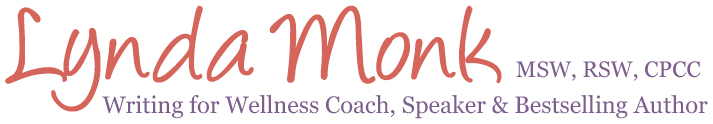 Media KitLynda is a gifted storyteller who customizes every keynote and interview for your unique audience.  She believes every talk has the power to create lasting impact, inspire learning and change lives.    Contact InformationLynda Monk, MSW, RSW, CPCCCreative Wellness | Write to Awaken, Heal & TransformEmail:  lynda@creativewellnessworks.comPhone: (250) 653-2085Lynda’s Photos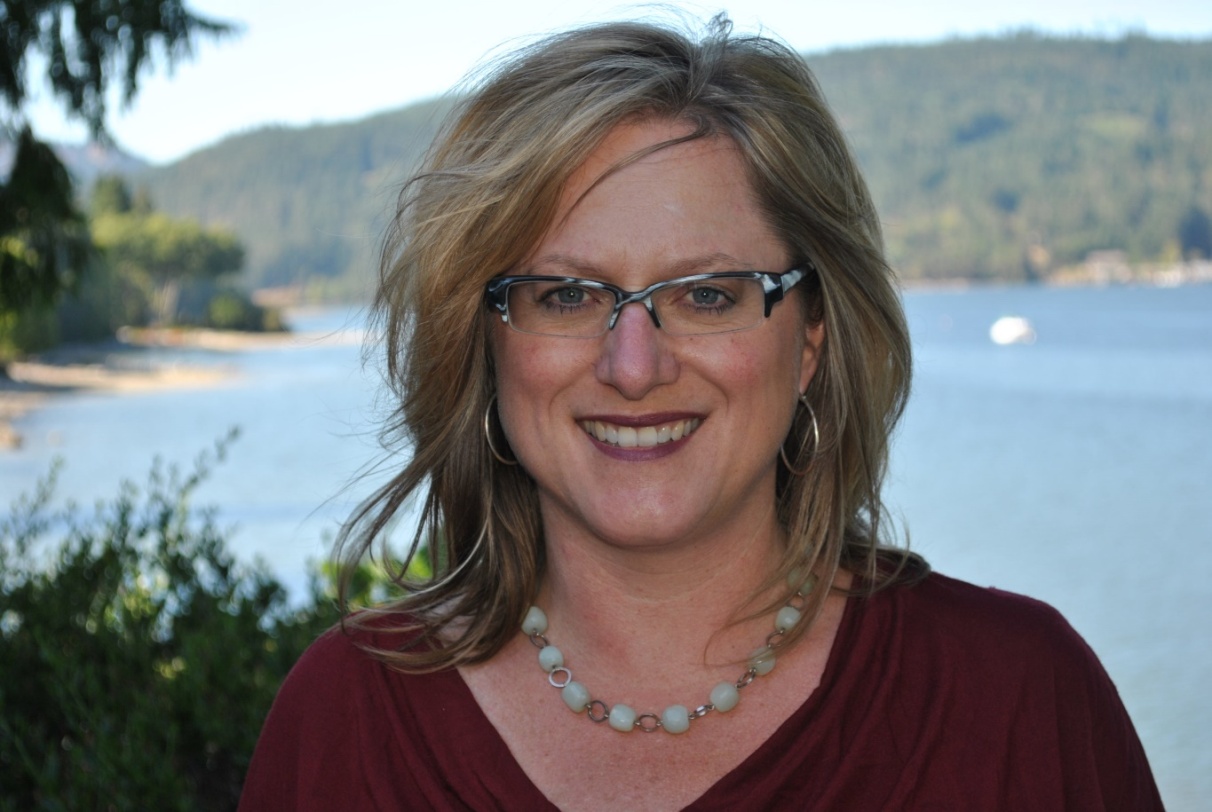 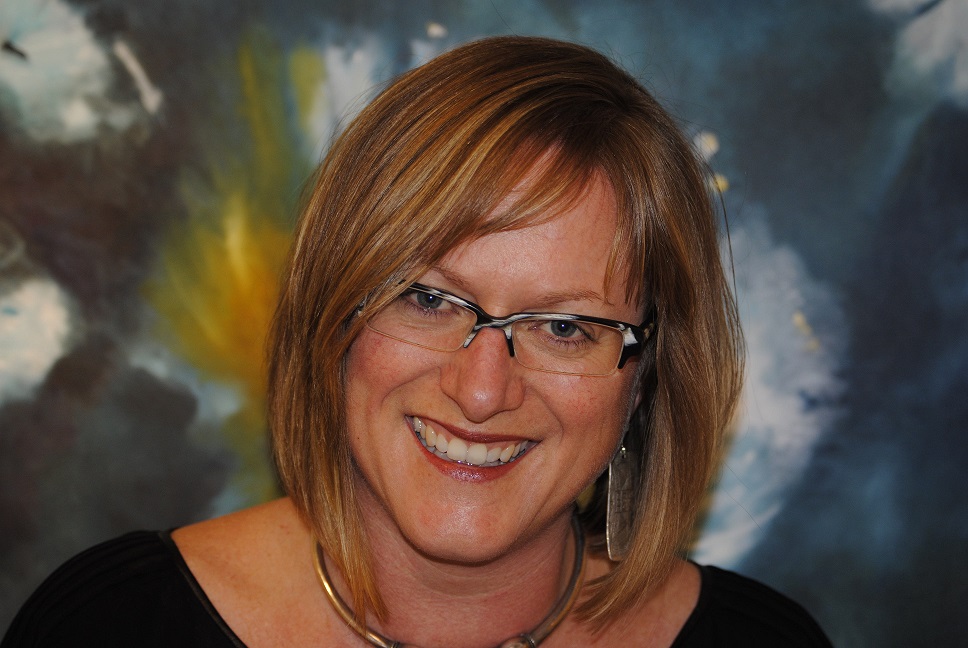 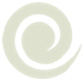 Lynda’s Bio	Lynda Monk, MSW, RSW, CPCC, Founder of Creative Wellness, is a Writing for Wellness Coach, Speaker and Bestselling Author.  She is passionate about supporting people to use expressive writing to improve emotional, physical, psychological and spiritual health.  She is the co-author of Writing Alone Together: Journalling in a Circle of Women for Creativity, Compassion and Connection, as well as the international bestseller Inspiration for a Woman’s Soul: Choosing Happiness.  Lynda offers inspirational Writing for Wellness workshops, coaching programs, retreats and products that guide individuals and groups to engage in the healing and transformational power of writing.  Lynda lives with her family on Salt Spring Island, British Columbia where she does her best to write every day.   Get your complimentary Writing for Wellness Kit at http://CreativeWellnessWorks.com  Lynda’s Social Media Communities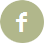 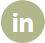 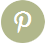 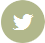 Lynda’s Popular Speaking TopicsWrite Your Way to Clarity & Calm – Lynda will take your audience to the page to gain clarity, make decisions, get grounded and access deeper feelings of calm and well-being.  During this experiential keynote participants will have a first-hand experience with the transformational power of expressive writing.Beyond Bubble Baths:  Self-Care for Helpers, Healers and Caregivers through Therapeutic Journaling – Lynda brings together the key elements of burnout prevention alongside the healing benefits of expressive writing to offer those who care for others, a powerful tool for self-care, reflective practice and replenishment.  Expressive writing is a proven way to help prevent burnout and mitigate the risk for vicarious trauma and compassion fatigue, common occupational hazards within helping and healthcare professions.  Learn how Lynda used journaling to reduce stress in high trauma work as a crisis response social worker.  Write from Within for Wellness – Learn how to tap into your inner ways of knowing (intuition) through guided meditation and expressive writing.  Discover key strategies for writing to improve emotional, physical, psychological and spiritual health.  This inspirational talk will inspire audiences to take charge of their health and wellness in creative and courageous ways.  About LyndaRegistered Social Worker and Certified Professional Co-Active Coach Engaging and empowering speaker featured on numerous radio shows, global telesummits, popular podcasts as well as a sought after keynote speaker for professional conferences and women’s health events. Co-author of Writing Alone Together:  Journalling in a Community of Women for Creativity, Compassion and ConnectionCo-author of the international best-selling book Inspiration for a Woman’s Soul:  Choosing HappinessLynda has taken thousands of individuals to the page in both in-person workshops and retreats, as well as within online courses and events.  Lynda’s CredentialsMasters of Social Work, University of Northern British ColumbiaHonours Bachelor of Social Work, Lakehead UniversityBachelor of Arts (Sociology), University of Western OntarioCertified Professional Co-Active Coach, The Coaches Training Institute (CTI)Memoir & Life Writing Courses, including a memoir residency at the Banff School of the ArtsBook Lynda for your next live or online event…Email: lynda@creativewellnessworks.comOr Call:  (250) 653-2085    Stories and words have the power to change lives!